Научно-исследовательская и методическая работа преподавателяКучиевой Ольги АлександровныV Всероссийский педагогический конкурс «ФГОСОБРазование», 2018 г.http://fgosobr.ru/results/ Участие в IX Международной научно-практической конференции«Модернизация системы непрерывного образования»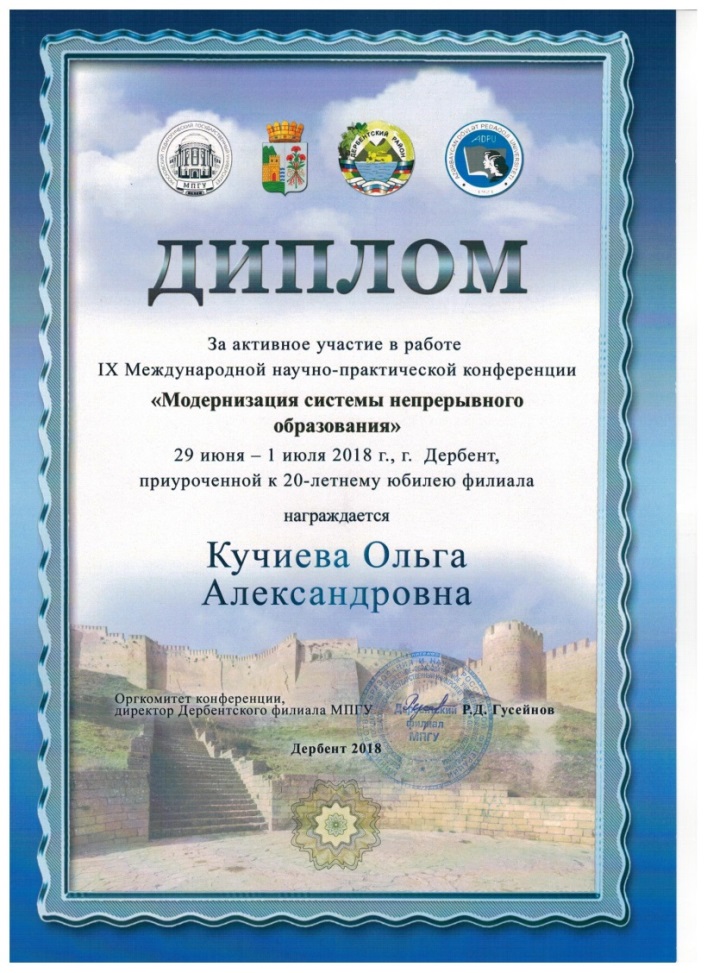 Участие в подготовке и проведении мероприятий Северо-Осетинской юношеской библиотеки им. Г. Газданова, 2017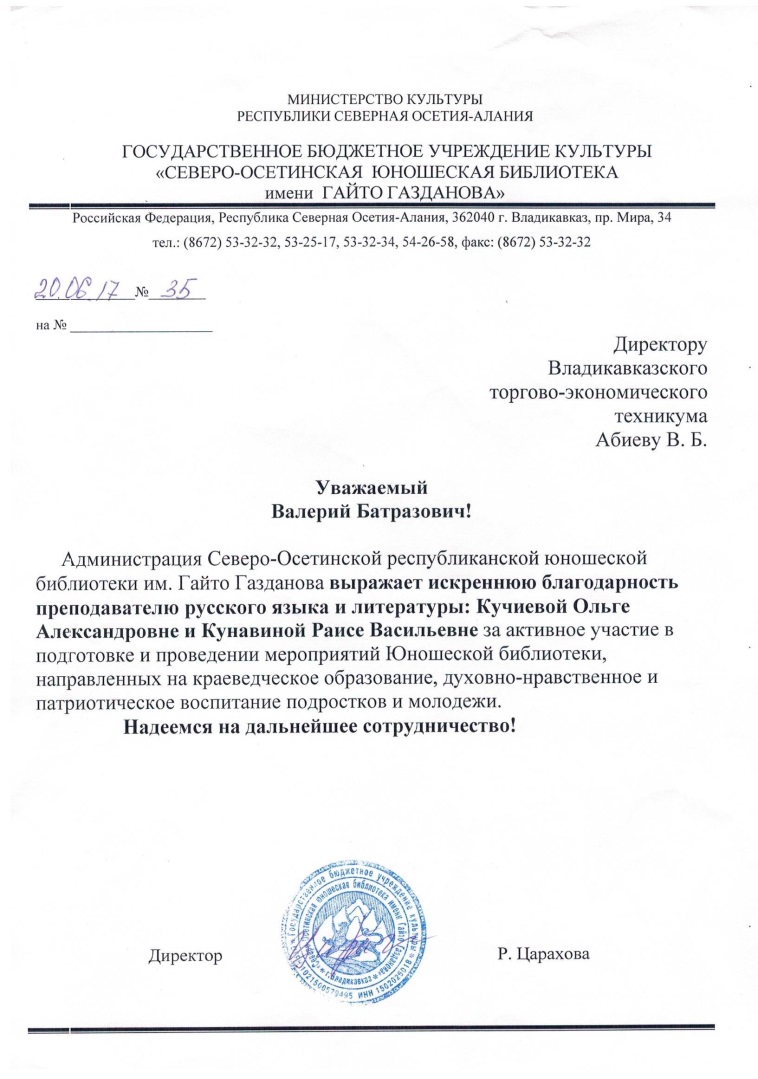 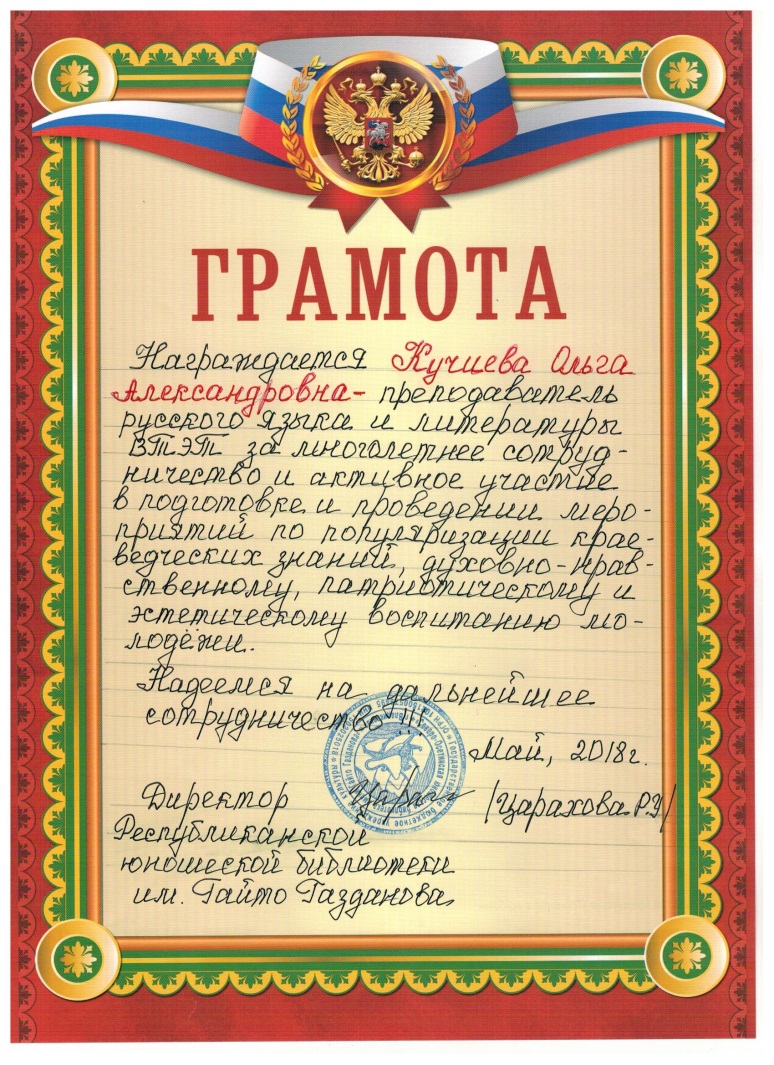 Подготовка победителей Международной интернет – олимпиады по литературе "Солнечный Свет", январь 2018 https://solncesvet.ru/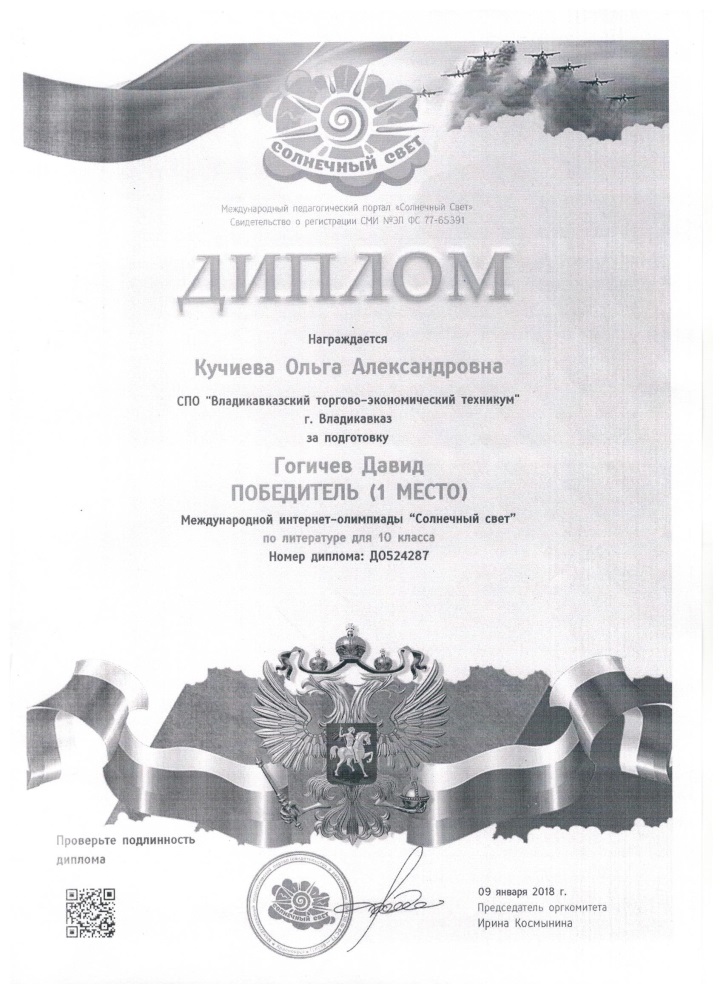 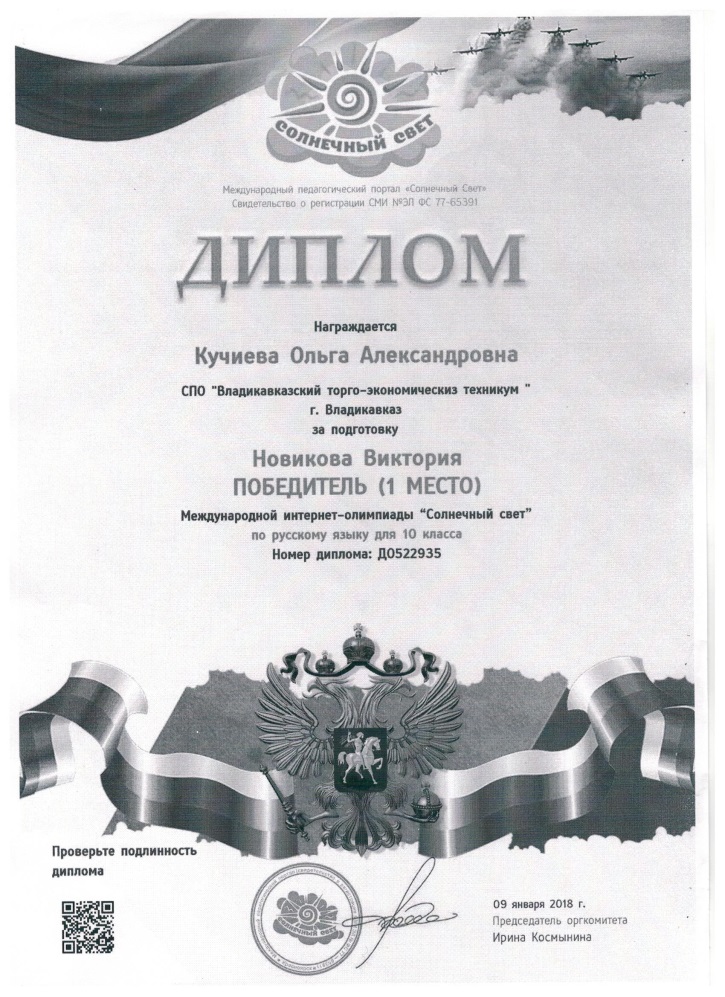 Дистанционное обучение по курсу«Освоение и применение Microsoft Jffice Word.»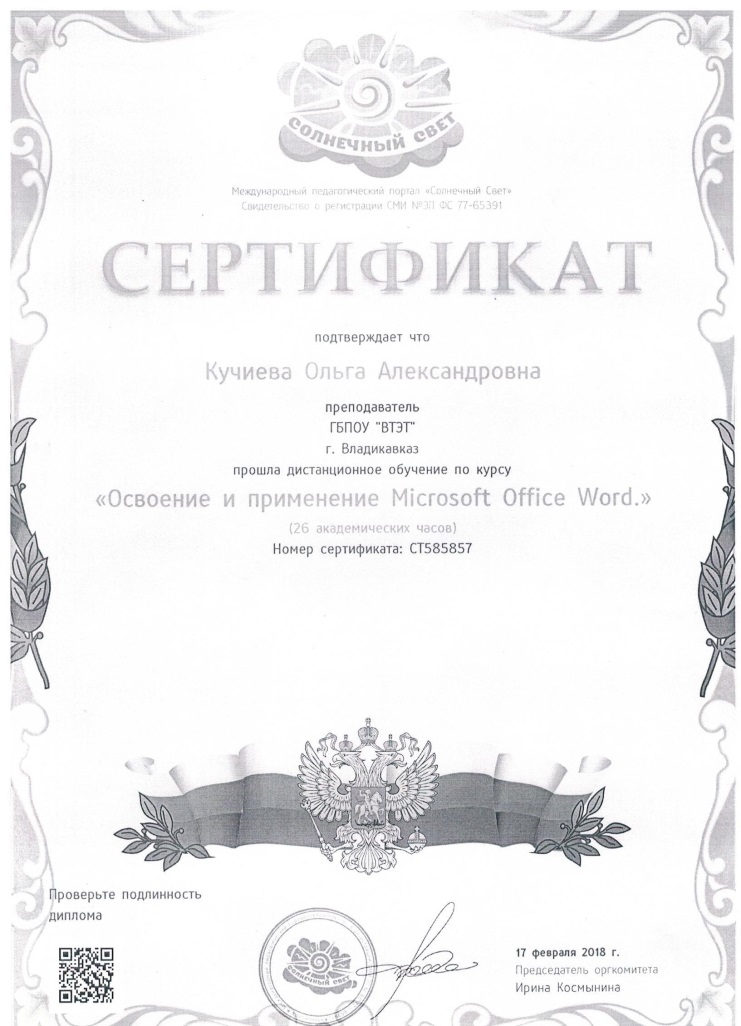 Подготовка и участие обучающихся в мультимедийном интерактивном конкурсе слоганов любви к Родине: «С ЛЮБОВЬЮ РОССИЯ»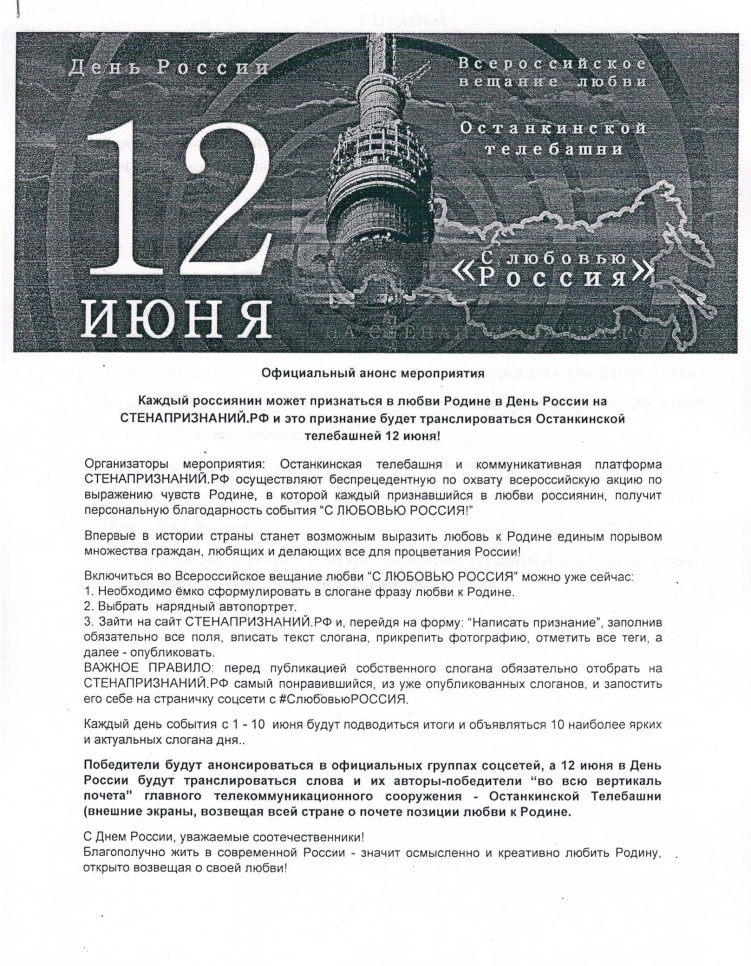 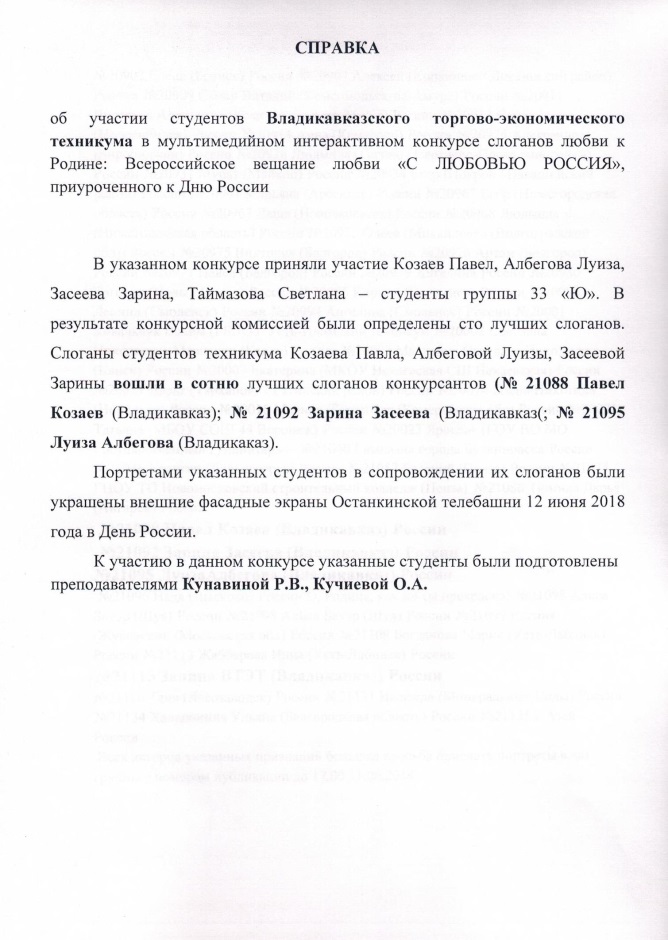 Методический семинар «Как цифровое окружение меняет образование»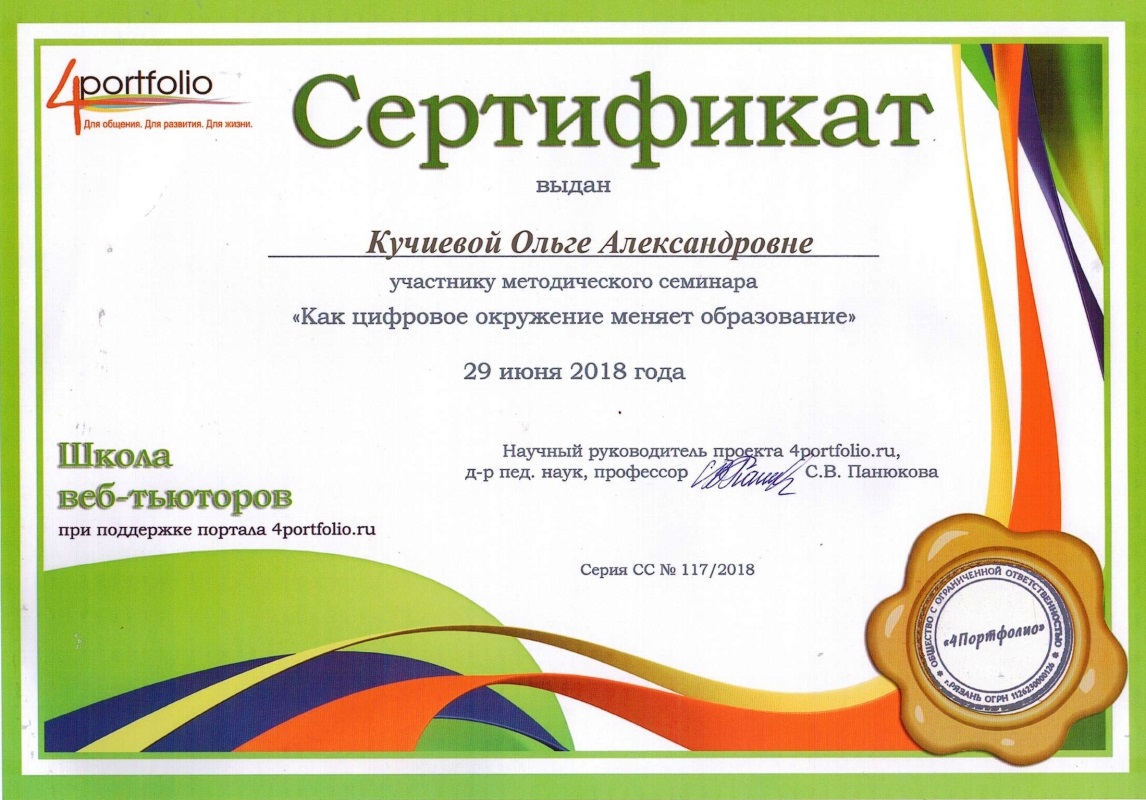 IX Международная научно-практическая конференция«Модернизация системы непрерывного образования»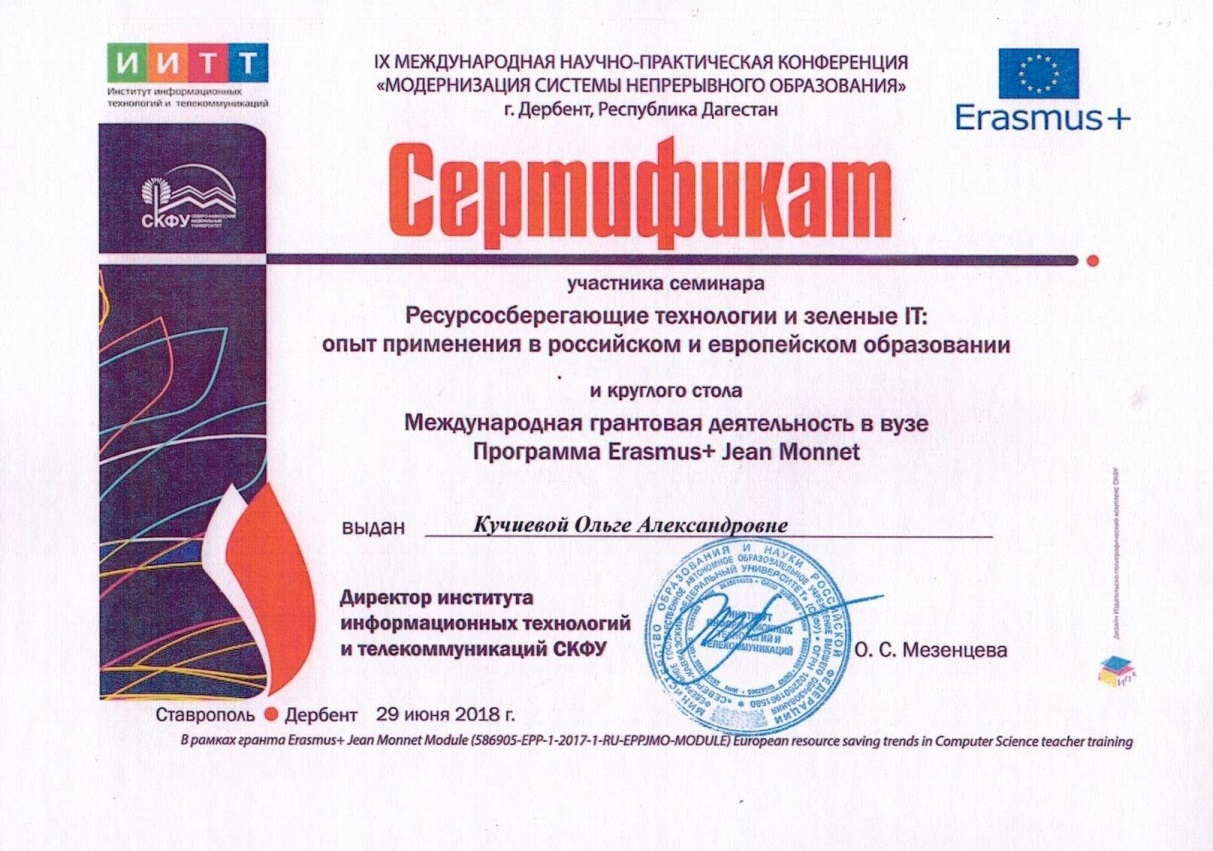 Повышение квалификации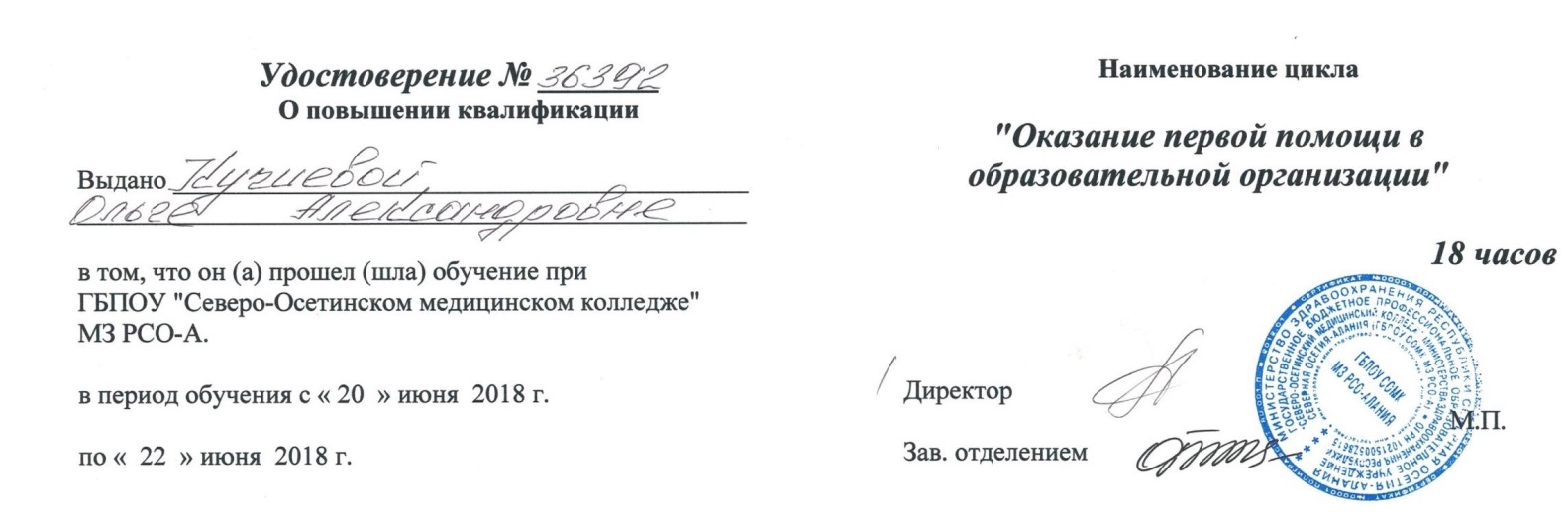 